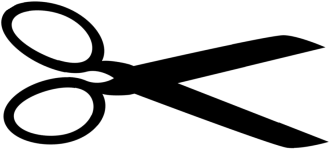 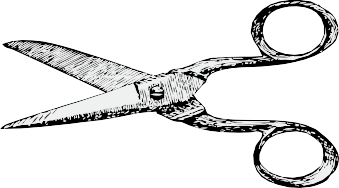 Dragi Leone!Čuo sam da si se nakon 11 dugih godina vratio u čaroban grad, grad našega djetinjstva - u naš Zagreb... Pišem ti ovo pismo iz starog kvarta Marka Marulića 29 saznajući nešto od našeg starog prijatelja Thomasa. Zvuči li ti poznato to ime? Zbog njegovih izrazito velikih naočala imali smo običaj zvati ga „Zweiauge“.Oči bi mu izgledale veće. Njega sam  igrom slučaja sreo u prolazu. Uglavnom, napričali smo se mi, popili par gemišta. Sve to vrijeme ponašao se nekako čudno, kao da je bio suzdržan. Naslonio mi je ruku na rame i rekao kako mi mora nešto priopćiti.  Počeo je govoriti kako ta priča kruži cijelim Zagrebom, ali znaš mene. Ja nisam toliko u doticaju s ljudima. Govorio je kako ste ti i otac imali žestok sukob. Pričao mi je o kojekakvim događajima vezanih  za tvoju obitelj kojima nisam pridavao toliku pažnju. Sve to mi je ispričao, ali  i dalje osjećam da nešto krije. Tužnim glasom, teškog daha i srca rekao mi je da je Ignjat umro od srčanog udara. Ono štoje naknadno rekao  pogodilo me  u srce,  a to je da si  ubio  barunicu  Castelli. Znam da još kao klinac  nisi smio izlaziti van i igrati se s nama jer je stari Glembay u cijelom gradu  bio  poznat  po  zlobi  i  strogosti.  Znam  da te  nikada nije istinski volio, a ni tvoju majku koja te je  voljela više od svega na ovom  „traurigen“ svijetu. Sjećam se trenutka kad  ti  je  majka  umrla.  Zavladala  je  tišina,  a  tuga  i  tamni oblaci počeli su se spuštati s  neba... „es  fing an zu donnern“... a  ti mlad,  bistar  momak, željan  znanja,  krenuo  si  u  život  bez  ikoga.  Ostvario si veliki  uspjeh zbog čega bi trebao biti ponosan na sebe. No, ne radi se sad o tome. Ti i  tvoj  otac  rastali  ste  se  u  nemiru  i svađi. Nije to bio pravi potez od tebe,  ali ni od njega. Koliko te poznajem, zasigurno mogu reći da si nakon njegove smrti svalio  krivnju na sebe  jer  si  jedna  jako  emotivna  osoba. Stari ti  je  Glembay  imao  običaj  reći  da si  „überspannt“ i ja  pretpostavljam da je upravo ovo bio razlog zahuktavanja vašeg nepotrebnog sukoba. No, ne mogu ja ništa tu promijeniti, pa tako ni ti... Kad mi  je  Thomas  rekao  da  si ubio  barunicu,  prvo  nisam mogao vjerovati, ali sam sve to povezao sa Barboczyjevom legendom i činilo  mi  se logičnim… sudbina... „verdammmt“... To se zaista nije trebalo dogoditi. U jednu ruku razumijem zašto si je ubio. Ona je bila jedan od općih razloga raspada i pada svega Glembajevskog. Ali ubojstvo barunice je bilo jednostavno „unnötig“ jer se već od početka znalo, moj stari prijatelju, da će se sve to loše završiti. Da se ti nisi vratio, oni bi nastavili sa svojim prljavim poslovima i kojekakvim prevarama. Postao si junak koji je  svojim dolaskom okončao prokletstvo obitelji Glembay…  jer  je  u  tebi  na  kraju  ipak  prevladalo ono  Glembajevsko.  Morat ćeš  sada s time  živjeti do kraja života, ti nosiš jedan život na svojoj teškoj duši, ali znaj da nisi sam...tu sam ja...tvoj stari, misteriozni i vjerni prijatelj. Radujem se tvom odgovoru. Kad se ponovo sretnemo, otići ćemo na par gemiša kod čika Wernera i popričat ćemo o svemu malo detaljnije.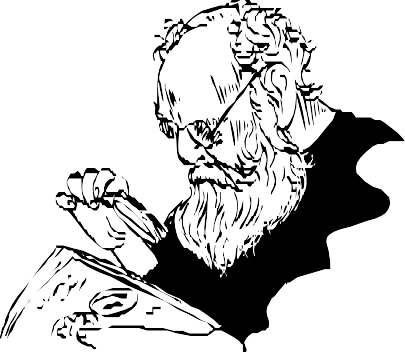 Do  ponovnog  susreta Tvoj „mysteriöser Freund“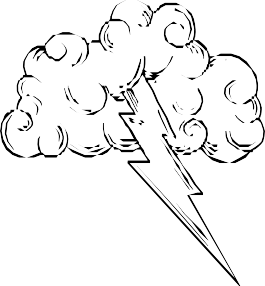 